Umowa nr CRU/…/…/2024zawarta dnia …………………………..w Krakowie pomiędzy:„Koleje Małopolskie” Sp. z o.o. z siedzibą w Krakowie, ul. Wodna 2, 30-556 Kraków, wpisaną do Rejestru Przedsiębiorców Krajowego Rejestru Sądowego prowadzonego przez Sąd Rejonowy dla Krakowa - Śródmieścia w Krakowie, XI Wydział Gospodarczy Krajowego Rejestru Sądowego pod nr KRS 0000500799, REGON 123034972, NIP 6772379445; kapitał zakładowy w wysokości: 66 365 000,00 zł, pokryty w całości; adres korespondencyjny Zamawiającego: „Koleje Małopolskie Sp. z o.o. ul. Wodna 2, 30-556 Kraków.zwana dalej „Zamawiającym” lub „Koleje Małopolskie”reprezentowana przez:Tomasza Warchoła – Prezesa ZarząduaW PRZYPADKU SPÓŁKI PRAWA HANDLOWEGO* ………………………………………… z siedzibą w ……………… ul. ……………, …-…… ………………, spółką wpisaną do rejestru przedsiębiorców - Krajowego Rejestru Sądowego prowadzonego przez Sąd Rejonowy dla ……… w ………, … Wydział Gospodarczy Krajowego Rejestru Sądowego, pod nr KRS: …………, NIP: …………, REGON: …………, kapitał zakładowy w wysokości ……… złotych, opłacony w całości/do kwoty ……… złotych, reprezentowaną przez: ……………………………………………………………………………………….. ……………………………………………………………………………………….. W PRZYPADKU OSOBY FIZYCZNEJ PROWADZĄCEJ DZIAŁALNOŚĆ GOSPODARCZĄ* ………………………………………………… zamieszkałym/ą w …-…… ……………, ul. ……………, prowadzącym/ą działalność gospodarczą pod firmą: …………… wpisaną do Centralnej Ewidencji i Informacji o Działalności Gospodarczej, adres głównego miejsca wykonywania działalności …-…… ……………………………, ul. …………………………, NIP: …………, REGON: …………, PESEL: zwanym dalej „Wykonawcą”, którego reprezentują:…………………………………………………………………………………..…zwanymi dalej łącznie lub osobno Stronami lub Stroną .po przeprowadzeniu postępowania o udzielenie zamówienia w trybie podstawowym z możliwością negocjacji pn. „Zakup 144 sztuk kół monoblokowych” na podstawie Regulaminu udzielania zamówień w Spółce „Koleje Małopolskie” sp. z o.o. wyłączonych spod stosowania ustawy z dnia 11 września 2019 r. – Prawo Zamówień Publicznych, znak sprawy: …. , została zawarta umowa, zwana dalej: „Umową”, następującej treści: Przedmiot UmowyPrzedmiotem Umowy jest dostawa 144 (stu czterdziestu czterech) sztuk kół monoblokowych 840 mm nr rys. 72RSNa_090101-2- 01_B do pojazdów typów 31WE (EN78), 45WE (EN79), zwanych dalej „kołami” lub „przedmiotem Umowy”.Dostarczone koła muszą być:fabrycznie nowe, wykonane ze stali gatunku ER8 lub ER9 i spełniające europejskie oraz krajowe normy branżowe odnoszące się do wymagań technicznych i bezpieczeństwa.zgodne z katalogami części zamiennych oraz z dokumentacją konstrukcyjną producenta elektrycznych zespołów trakcyjnych typów 31WE i 45WE.z naddatkiem materiału w otworach piast umożliwiającym dopasowanie koła do osi.Wykonawca oświadcza, że przedmiot Umowy jest wolny od wad fizycznych i prawnych oraz nie jest przedmiotem praw osób trzecich.Wykonawca zobowiązuje się, że wykorzystanie przez Zamawiającego kół będących przedmiotem Umowy na pojazdach typu 31WE i  45WE nie wpłynie w żaden sposób negatywnie na obowiązujące gwarancje udzielone przez producenta tych pojazdów.ZObowiązania WykonawcyWykonawca zobowiązuje się do realizacji przedmiotu Umowy zgodnie z Umową, złożoną ofertą i obowiązującymi przepisami prawa. Wykonawca oświadcza, że przekazane mu przez Zamawiającego informacje zawarte w Umowie są wystarczające do rozpoczęcia realizacji przedmiotu Umowy i realizowania go z należytą starannością. Wykonawca zobowiązuje się do przekazania wraz z przedmiotem Umowy dokumentacji technicznej, certyfikatów, świadectw odbioru oraz innych dokumentów, które są wymagane przepisami prawa oraz przeprowadzenia odbiorów zakończonych wydaniem świadectw 3.2 z udziałem przedstawiciela Zamawiającego. ZObowiązania ZamawiającegoZamawiający zobowiązany jest do współpracy z Wykonawcą w zakresie pozwalającym na należyte wykonanie postanowień Umowy. Zamawiający zobowiązuje się do odpowiedniego przygotowania organizacyjnego procesu odbioru przedmiotu Umowy. Zamawiający zobowiązuje się do współdziałania z Wykonawcą przy realizacji przedmiotu Umowy, w szczególności do przekazywania wszelkich informacji niezbędnych do prawidłowego wykonania zobowiązań z tytułu Umowy przez Wykonawcę. Ogólne zasady wykonania zobowiązańWykonawca oświadcza, że zobowiązuje się realizować przedmiot Umowy z należytą starannością, a także dysponuje odpowiednią wiedzą techniczną, zapleczem personalnym i technicznym, środkami finansowymi, umożliwiającymi realizację przedmiotu Umowy zgodnie z obowiązującymi przepisami, normami oraz zgodnie ze złożoną ofertą.Wykonawca zgłosi Zamawiającemu, za pośrednictwem adresów mailowych wskazanych w §7 ust. 1 Umowy, gotowość do odbioru części (partii) przedmiotu Umowy na 3 dni przed planowanym terminem dostawy.Wykonawca ponosi pełną odpowiedzialność za naruszenie praw osób trzecich, do którego doszło z jego winy lub z winy osób, za pomocą których realizuje przedmiot Umowy. Na Wykonawcy spoczywa obowiązek zaspokojenia wszelkich związanych z tym roszczeń.Wykonawca odpowiada za szkody wyrządzone Zamawiającemu, gdyby Wykonawca nie działał lub zaniechał działania, do którego był zobowiązany lub nie dochował należytej staranności.W toku realizacji przedmiotu Umowy każda ze Stron zobowiązana jest na bieżąco informować drugą Stronę o wszelkich zagrożeniach, trudnościach czy przeszkodach związanych z wykonywaniem Umowy, w tym także okolicznościach leżących po stronie Zamawiającego, które mogą mieć wpływ na jakość i termin realizacji Umowy. Każda ze Stron jest zobowiązana niezwłocznie przedsięwziąć kroki w celu usunięcia przeszkód związanych z wykonaniem przedmiotu Umowy, leżących po jej stronie, a zgłoszonych przez drugą Stronę. Brak pisemnej informacji od Wykonawcy o zagrożeniach, trudnościach czy przeszkodach związanych z wykonywaniem przedmiotu Umowy wyłącza możliwość odstąpienia przez Wykonawcę od Umowy z powodu niesygnalizowanej zwłoki bądź braku współdziałania Zamawiającego.ODBIÓR PRZEDMIOTU UMOWYOdbiór przedmiotu Umowy odbędzie się w siedzibie Wykonawcy lub innym miejscu wskazanym przez Wykonawcę, z zastrzeżeniem, że w każdy przypadku odbiór będzie możliwy na terenie Polski w miejscu wskazanym w ofercie Wykonawcy, w godzinach ustalonych pomiędzy Stronami. Zamawiający dokona samodzielnego odbioru poszczególnych partii kół monoblokowych ze wskazanego miejsca na swój koszt. Wykonawca zobowiązany jest umożliwić Zamawiającemu sprawny odbiór i załadunek przedmiotu Umowy.  Z przekazania każdej partii przedmiotu Umowy, o którym mowa w ust. 1, każdorazowo Strony sporządzą protokół odbioru, którego wzór stanowi załącznik nr 1 do Umowy. Jeżeli w toku odbioru Zamawiający stwierdzi, że przedmiot Umowy dotknięty jest wadami, Zamawiającemu przysługują następujące uprawnienia: jeśli wady nadają się do usunięcia, Zamawiający może odmówić odbioru do czasu usunięcia tych wad w terminie nie dłuższym niż 14 (słownie: czternaście) dni roboczych od dnia wezwania Wykonawcy przez Zamawiającego do usunięcia wad w przedmiocie Umowy poprzez sporządzenie odpowiedniej adnotacji na protokole odbioru;jeśli wady nie nadają się do usunięcia oraz uniemożliwiają użytkowanie kół zgodnie z ich przeznaczeniem, Zamawiający może odmówić podpisania protokołu odbioru i odstąpić od Umowy lub żądać dostarczenia przedmiotu Umowy wolnego od wad (nowego przedmiotu Umowy) w terminie nie dłuższym niż 7 (słownie: siedem) dni roboczych. Usunięcie wad przedmiotu Umowy, o którym mowa w ust. 3 pkt 3.1, oraz dostarczenie przedmiotu Umowy wolnego od wad, o którym mowa w ust. 3 pkt 3.2, następuje na koszt Wykonawcy. Po usunięciu wad w przedmiocie Umowy lub dostarczeniu przedmiotu Umowy wolnego od wad przez Wykonawcę, Zamawiający ponownie przystępuje do dokonania odbioru przedmiotu Umowy zgodnie z ust. 2. Odbiór przedmiotu Umowy przez Zamawiającego nie zwalnia Wykonawcy z odpowiedzialności za wady przedmiotu Umowy. Protokół odbioru przedmiotu Umowy przyjęty bez uwag przez Zamawiającego stanowi podstawę do wystawienia faktury VAT, o której mowa w § 9 ust. 4, o wartości zgodnej z ilością dostarczonych kół po cenie jednostkowej wskazanej w § 9 ust. 1 pkt 1.1. Termin realizacji UmowyDostawa przedmiotu Umowy odbędzie się w czterech transzach (partiach), w ilościach kół wskazanych poniżej: 1 transza (partia) 24 kół - do 30 czerwca  2024 r., 2 transza (partia) 24 kół - do 31 lipiec 2024 r., 3 transza (partia) 48 kół - do 31 sierpnia 2024 r., 4 transza (partia) 48 kół - do 30 września 2024 r., Zamawiający przyjmie wcześniejszą dostawę danej danych partii po uprzednim poinformowaniu Zamawiającego na adresy mailowe wskazane w § 7 Umowy.OSOBY ODPOWIEDZIALNE ZA REALIZACJĘ POSTANOWIEŃ UmowyZe strony Zamawiającego osobami odpowiedzialnymi za realizację postanowień Umowy oraz odbiór przedmiotu Umowy są: …........................................................., tel. kom: …..............................,e-mail: ......................................................,1.2…........................................................., tel. kom: …..............................,e-mail: ......................................................,Ze strony Wykonawcy osobą odpowiedzialną za realizację postanowień Umowy jest:…........................................................., tel. kom: …..............................,e-mail: ......................................................,Wszelka korespondencja pomiędzy Stronami związana z realizacją przedmiotu Umowy będzie kierowana na adres: do Zamawiającego: ul. Wodna 2, 30-556 Kraków lub e-mail: sekretariat@kolejemalopolskie.com.pl; do Wykonawcy: ul. ……………………………………., …………………………………….. 
lub e-mail: ………………………………………………………..Osoby wymienione w ust. 1 i 2 są upoważnione do podpisania protokołów odbioru – zgodnie z odpowiednimi postanowieniami Umowy. Upoważnienie, o którym mowa w zdaniu poprzedzającym nie obejmuje umocowania do zmian Umowy, w tym zaciągania zobowiązań finansowych. Zmiana osób wskazanych w ust. 1 i 2 nie wymaga sporządzenia aneksu do Umowy, a jedynie pisemnego powiadomienia drugiej Strony w sposób, o którym mowa w ust. 3. W przypadku zmiany adresu do korespondencji w trakcie trwania Umowy, Strona jest zobowiązana do powiadomienia o tym fakcie drugiej Strony w sposób, o którym mowa w ust. 3. Warunki gwarancjiWykonawca w ramach wynagrodzenia, o którym mowa w § 9 ust. 1 Umowy udziela Zamawiającemu gwarancji jakości na zakupione koła na okres nie krótszy niż 24 (słownie: dwadzieścia cztery) miesiące. Jeżeli okres gwarancji producenta kół jest dłuższy, strony przyjmują, że obowiązuje okres gwarancji wskazany producenta.  Okres gwarancji rozpoczyna się z dniem podpisania przez Zamawiającego bez uwag protokołu odbioru przedmiotu Umowy, zgodnie ze wzorem Załącznika nr 1 – dla każdej z partii wskazanych w § 6 ust. 1 oddzielnie.Wykonawca gwarantuje należytą jakość, zgodność właściwości z wymogami Zamawiającego oraz parametrami technicznym i prawidłowe funkcjonowanie dostarczonego przedmiotu Umowy. W przypadku ujawnienia się wad przedmiotu Umowy w okresie gwarancji, Wykonawca jest zobowiązany do wymiany na własny koszt wadliwego koła na wolne od wad, jeżeli wady te powstały nie z winy Zamawiającego i z przyczyn tkwiących w dostarczonym kole.Zgłoszenie wad przedmiotu Umowy w okresie gwarancji następować będzie za pośrednictwem zgłoszeń przesłanych przez Zamawiającego na adres e-mail, o którym mowa w § 7 ust. 3 pkt 3.2, lub przez dedykowany system zgłoszeń Wykonawcy. Dniem powzięcia przez Wykonawcę wiadomości o wadzie przedmiotu Umowy jest dzień przesłania przez Zamawiającego zgłoszenia na adres mailowy wskazany w §7 ust. 3 pkt 3.2 lub za pośrednictwem systemu zgłoszeń Wykonawcy, o których mowa w zdaniu poprzedzającym. Wymiana wadliwego koła, o którym mowa w ust. 4, nastąpi w ciągu 14 (słownie: czternastu) dni roboczych od dnia dokonania zgłoszenia przez Zamawiającego. Zgłoszenie uznaje się za przyjęte w momencie dostarczenia wiadomości na adres wskazany w §7ust. 3 pkt 3.2. Wykonawca zobowiązany jest każdorazowo potwierdzić przyjęcie zgłoszenia, nadając mu numer zgłoszenia oraz przekazując informację zwrotną o przyjęciu zgłoszenia do Zamawiającego.  Niepotwierdzenie przyjęcia zgłoszenia przez Wykonawcę nie wstrzymuje rozpoczęcia biegu terminu wymiany wadliwego koła.Wykonawca ponosi wszelkie koszty związane z realizacją obowiązków wynikających z udzielonej gwarancji, w tym również koszty odbioru wadliwego koła od Zamawiającego i dostawy  nowego koła do Zamawiającego.Zamawiający może dochodzić roszczeń z tytułu gwarancji, także po upływie okresu obowiązywania gwarancji, jeżeli zgłoszenie wady nastąpiło przed upływem tego okresu. Niezależnie od uprawnień wynikających z gwarancji Zamawiający może wykonywać uprawnienia z tytułu rękojmi. Wówczas stosuje się odpowiednie przepisy ustawy z dnia 23 kwietnia 1964 r.
 – Kodeks Cywilny, z zastrzeżeniem, że okres rękojmi nie może być krótszy niż okres gwarancji. Wynagrodzenie WYKONAWCY I WARUNKI PŁATNOŚCI Wykonawca, za należyte wykonanie przedmiotu Umowy, otrzyma maksymalne wynagrodzenie brutto, w łącznej wysokości: …………..…………. zł brutto (słownie: ……………………………………..…………………………), tj.: ………………….. zł netto (słownie: . …………………………………….………………………….) oraz należny podatek VAT w wysokości ………………… zł (słownie: ……………………………...) w tym:cena jednostkowa koła monoblokowego wynosi: ……………..……. zł brutto (słownie: …………………………………………………..), tj.: ………………….. zł netto (słownie: …………………………………………………………………………..) oraz należny podatek VAT 
w wysokości ………………………… zł (słownie: …………………………………………………).Wykonawca oświadcza, że wynagrodzenie wskazane w ust. 1 obejmuje wszystkie składniki i koszty związane z realizacją przedmiotu Umowy. Wykonawca nie może żądać podwyższenia wynagrodzenia, o którym mowa w ust. 1, chociażby w czasie zawarcia Umowy nie można było przewidzieć rozmiaru, zakresu lub kosztów realizacji przedmiotu Umowy. Ryzyko niewłaściwego skalkulowania wynagrodzenia, o którym mowa w ust. 1, obciąża Wykonawcę. Fakturę VAT należy wystawić na następujące dane: „Koleje Małopolskie” Sp. z o. o. ul. Wodna 2, 30-556 KrakówNIP: 6772379445. Termin płatności wynagrodzenia, o którym mowa w ust. 1, wynosi 21 (słownie: dwadzieścia jeden) dni od dnia doręczenia Zamawiającemu prawidłowo wystawionej faktury VAT. Podstawą do wypłaty wynagrodzenia, o którym mowa w ust. 1, jest protokół odbioru podpisany przez Strony i przyjęty przez Zamawiającego bez uwag, a następnie przedłożony przez Wykonawcę w oryginale wraz z fakturą VAT. Za datę uregulowania płatności przyjmuje się datę obciążenia rachunku bankowego Zamawiającego. Wykonawca oświadcza, że jest / nie jest zarejestrowany jako czynny / zwolniony podatnik podatku od towarów i usług. Na fakturze VAT Wykonawca zobowiązany jest zamieścić numer niniejszej Umowy. Dopuszczalność przesyłania faktur VAT w formie elektronicznej zależna jest od podpisania dodatkowego porozumienia w tej sprawie. Wzór porozumienia stanowi załącznik nr 2 do Umowy. Płatność wynagrodzenia, o którym mowa w ust. 1, zostanie dokonana w drodze przelewu na rachunek bankowy wskazany w Oświadczeniu Wykonawcy o rachunku bankowym, stanowiącym załącznik nr 3 do Umowy. W przypadku zmiany numeru rachunku bankowego, Wykonawca jest zobowiązany niezwłocznie złożyć Zamawiającemu zaktualizowane oświadczenie. Do czasu doręczenia Zamawiającemu oświadczenia wskazującego nowy numer rachunku bankowego, zapłata przez Zamawiającego na dotychczasowy numer rachunku bankowego uznawana będzie za skuteczne wykonanie obowiązku płatniczego Zamawiającego. W sytuacji, kiedy Wykonawca wskazał w powyższy sposób więcej niż jeden numer rachunku bankowego, Zamawiający uprawniony jest do dokonywania zapłat z tytułu Umowy na dowolny ze wskazanych przez Wykonawcę rachunków bankowych. Zamawiający oświadcza, że będzie realizować płatności za faktury VAT z zastosowaniem mechanizmu podzielonej płatności (tzw. split payment) w rozumieniu art. 108a ustawy z dnia 11 marca 2004 r. o podatku od towarów i usług. Realizację zapłaty z zastosowaniem tego mechanizmu uznaje się za dokonaną w terminie, o którym mowa w ust. 5. Mechanizm podzielonej płatności stosuje się wyłącznie przy płatnościach bezgotówkowych, realizowanych za pośrednictwem polecenia przelewu lub polecenia zapłaty dla czynnych podatników VAT. Mechanizm ten nie będzie wykorzystywany do zapłaty za czynności lub zdarzenia pozostające poza zakresem VAT (np. zapłata kary umownej). Wykonawca oświadcza, że wyraża zgodę na dokonywanie przez Zamawiającego płatności z zastosowaniem mechanizmu podzielonej płatności. Wykonawca oświadcza, że numer rachunku bankowego wskazany w oświadczeniu, o którym mowa w ust. 11, jest rachunkiem, dla którego zgodnie z rozdziałem 3a ustawy z dnia 29 sierpnia 1997 r. – Prawo bankowe prowadzony jest rachunek VAT. Wykonawca zobowiązany jest do posiadania i wskazywania na fakturze VAT rachunku bankowego, na który realizowane będą płatności z tytułu realizacji Umowy, wskazanego w danych Wykonawcy objętych elektronicznym wykazem podmiotów, o którym mowa w art. 96b ust. 1 ustawy z dnia 11 marca 2004 r. o podatku od towarów i usług, zwanym: „białą listą podatników VAT”. Jeżeli podany przez Wykonawcę numer rachunku bankowego nie spełnia wymogów, o których mowa w ust. 16, tj. nie jest zawarty w danych Wykonawcy w białej liście podatników VAT, to Zamawiający ma prawo wstrzymania płatności bez ponoszenia odpowiedzialności z tego tytułu, tj. Wykonawcy nie będą przysługiwały żadne kary umowne, odsetki ustawowe i inne rekompensaty, do czasu wpisania podanego na fakturze rachunku bankowego do danych Wykonawcy zawartych w białej liście podatników VAT i poinformowania przez Wykonawcę o tym fakcie Zamawiającego; w takim przypadku obowiązywał będzie termin płatności zgodny z fakturą VAT (Umową), a ewentualne odsetki naliczane mogą być dopiero po upływie 15 dni od dnia wpisania rachunku do danych Wykonawcy zawartych w białej liście podatników VAT i poinformowania o tym Zamawiającego. Płatność dokonywana będzie przez Zamawiającego przelewem na rachunek bankowy Wykonawcy wskazany na fakturze VAT, spełniający wymagania, o których mowa w ust. 16. W razie uchybienia przez Zamawiającego terminowi płatności faktury VAT Wykonawca ma prawo żądać zapłaty odsetek ustawowych za opóźnienia za każdy dzień opóźnienia. Wykonawca oświadcza, że z tytułu realizacji Umowy wykona prawidłowo zobowiązania podatkowe, w szczególności prawidłowo określi stawki podatku od towarów i usług oraz wpłaci na rachunek urzędu skarbowego kwotę podatku od towarów i usług przypadającą na te transakcje. W przypadku uznania przez administrację podatkową, że z tytułu przedmiotowych transakcji z przyczyn leżących po stronie Wykonawcy, Wykonawca/Zamawiający nie wykonał prawidłowo zobowiązań podatkowych, Wykonawca zobowiązuje się do poniesienia obciążeń nałożonych na Zamawiającego przez administrację podatkową. Wykonawca nie może bez pisemnej (pod rygorem nieważności) zgody Zamawiającego, przenieść wierzytelności wynikającej z Umowy na osobę trzecią. Cesja, przelew lub inna czynność wywołująca podobne skutki, dokonane bez uprzedniej pisemnej pod rygorem nieważności zgody Zamawiającego, są względem Zamawiającego bezskuteczne. Wykonawca jest zobowiązany do umieszczania na fakturze VAT informacji o zakazie cesji wierzytelności bez zgody Zamawiającego. W przypadku zmiany stawki podatku od towarów i usług, wynagrodzenie netto nie ulega zmianie, a jedynie kwota VAT i wynagrodzenie brutto. Zgodnie z art. 4c ustawy z dnia 8 marca 2013 r. o przeciwdziałaniu nadmiernym opóźnieniom w transakcjach handlowych Zamawiający oświadcza, że posiada status dużego przedsiębiorcy. POUFNOŚĆ INFORMACJI Wykonawca nieodwołalnie i bezwarunkowo zobowiązuje się do zachowania w ścisłej tajemnicy informacji poufnych w rozumieniu niniejszego paragrafu oraz zobowiązuje się traktować je i chronić jak tajemnicę przedsiębiorstwa w rozumieniu ustawy z dnia 16 kwietnia 1993 r. o zwalczaniu nieuczciwej konkurencji. Przez informacje poufne należy rozumieć wszelkie informacje (w tym przekazane lub pozyskane w formie ustnej, pisemnej, elektronicznej i każdej innej) związane z Umową, uzyskane w trakcie jej realizacji, bez względu na to, czy zostały one udostępnione Wykonawcy w związku z zawarciem lub wykonywaniem Umowy, czy też zostały pozyskane przy tej okazji w inny sposób, w szczególności informacje o charakterze finansowym, gospodarczym, ekonomicznym, prawnym, technicznym, organizacyjnym, handlowym, administracyjnym, marketingowym, w tym dotyczące Zamawiającego, a także innych podmiotów, w szczególności tych, z którymi Zamawiający pozostaje w stosunku dominacji lub zależności oraz z którymi jest powiązany kapitałowo lub umownie.Strony zobowiązują się do utrzymania w tajemnicy i nieprzekazywania osobom trzecim, w tym także nieupoważnionym pracownikom: sposobu realizowania przedmiotu Umowy; informacji i danych, które Strony uzyskały w trakcie lub w związku z realizacją przedmiotu Umowy, bez względu na sposób i formę ich utrwalenia lub przekazania, w szczególności w formie pisemnej, kserokopii, faksu i zapisu elektronicznego, o ile informacje takie nie są powszechnie znane, bądź obowiązek ich ujawnienia nie wynika z obowiązujących przepisów, orzeczeń sądowych lub decyzji odpowiednich władz; zasadą poufności nie jest objęty fakt zawarcia oraz warunki Umowy. Ujawnienie przez którąkolwiek ze Stron jakiejkolwiek informacji poufnej wymagać będzie każdorazowo pisemnej zgody drugiej Strony, chyba, że są to informacje publicznie dostępne, a ich ujawnienie nie nastąpiło w wyniku naruszenia postanowień Umowy.Obowiązek zachowania poufności przewidziany w ust. 1-3 obowiązywać będzie przez cały okres trwania Umowy oraz 5 lat po jej zakończeniu. Strona niezwłocznie poinformuje drugą Stronę o ujawnieniu informacji, organie, któremu informacje zostały ujawnione oraz zakresie ujawnienia, ponadto Wykonawca zobowiązuje się do przedstawienia Zamawiającemu kopii dokumentów związanych z ujawnieniem. W zakresie niezbędnym do realizacji przedmiotu Umowy, Wykonawca może ujawniać informacje poufne swoim pracownikom lub osobom, którymi posługuje się przy wykonywaniu Umowy, pod warunkiem, że przed jakimkolwiek takim ujawnieniem zobowiąże te osoby do zachowania poufności na zasadach określonych w Umowie. Za działania lub zaniechania takich osób Wykonawca ponosi odpowiedzialność jak za działania i zaniechania własne. Zobowiązanie do zachowania tajemnicy przedsiębiorstwa „Koleje Małopolskie” sp. z o.o. stanowi załącznik nr 4 do Umowy. DANE OSOBOWEAdministratorem danych osobowych wskazanych Umowie jest spółka: „Koleje Małopolskie” sp. z o.o. z siedzibą w Krakowie, ul. Wodna 2, 30-556 Kraków -> „Spółka” (adres do korespondencji: „Koleje Małopolskie” sp. z o.o., ul. Wodna 2, 30-556 Kraków). Dane osobowe: Wykonawcy, tj. Strony Umowy (podstawa przetwarzania -> art. 6 ust. 1 lit. b) RODO), a także jego przedstawicieli oraz innych osób wykonujących Umowę np. pracowników lub współpracowników Wykonawcy (podstawa przetwarzania -> art. 6 ust. 1 lit. f) RODO, tj. tzw. uzasadniony interes administratora danych), będą przetwarzane w celu zawarcia oraz wykonania Umowy przez Zamawiającego.Dane osobowe mogą być przetwarzane także do celu dochodzenia, ustalenia lub obrony przez roszczeniami związanymi z realizacją przedmiotowej Umowy (podstawa przetwarzania -> art. 6 ust. 1 lit. f) RODO tj. tzw. uzasadniony interes administratora danych).Dane osobowe mogą być wykorzystywane także w celu realizacji zobowiązań publicznoprawnych wynikających z przepisów prawa (art. 6 ust. 1 lit. c) RODO).Odbiorcami danych mogą być: dostawcy systemów informatycznych, z których korzysta spółka, hostingodawca poczty elektronicznej, upoważnieni przez Spółkę pracownicy oraz podmioty przeprowadzające kontrole/audyty w Spółce, stosowne urzędy, kurierzy oraz poczta. Poza wskazanymi podmiotami, dane nie będą nikomu ujawniane, chyba, że będzie to niezbędne do realizacji celów wskazanych powyżej lub wynikać to będzie z przepisów prawa (z zastrzeżeniem zapewnienia legalności takiego ujawniania).Osobom, których dane dotyczą, przysługuje prawo dostępu do danych, w tym uzyskania kopii danych, prawo do przenoszenia danych, prawo do sprostowania i usunięcia danych, ograniczenia przetwarzania oraz prawo do zgłoszenia sprzeciwu (gdy przetwarzanie następuje na podstawie art. 6 ust. 1 lit. f RODO). Przysługuje również prawo wniesienia skargi do organu nadzorczego (Prezesa Urzędu Ochrony Danych Osobowych).Dane osobowe zostaną usunięte lub zanonimizowane maksymalnie po upływie okresu przedawnienia potencjalnych roszczeń związanych z realizacją Umowy, w szczególności wynikających z procesu zawierania i realizacji umowy zawartej przez Zamawiającego, zobowiązań publicznoprawnych lub krócej, jeżeli zgłoszony zostanie skuteczny sprzeciw. Podanie danych jest dobrowolne, ale niezbędne do realizacji w/w celów. Zważywszy, że dane osobowe Zamawiający może otrzymać zarówno bezpośrednio – w przypadku danych Wykonawcy, jak i pośrednio – w przypadku danych pracowników lub współpracowników Wykonawcy (przetwarzanych w celach o których mowa powyżej), Wykonawca zobowiązuje się niezwłocznie udostępnić kopię niniejszej klauzuli informacyjnej wszystkim osobom, których dane przekazuje Zamawiającemu w oparciu o postanowienia niniejszej klauzuli, a także zobowiązuje się poinformować te osoby o zakresie udostępnianych danych osobowych.Z administratorem danych można kontaktować się na wyżej podany adres korespondencyjny lub na adres mailowy: sekretariat@kolejemalopolskie.com.pl. Administrator danych powołał inspektora ochrony danych, z którym kontakt jest możliwy pod adresem: iod@kolejemalopolskie.com.pl. Kary umowneZamawiający ma prawo żądać od Wykonawcy zapłaty kary umownej w następujących przypadkach: odstąpienia od Umowy przez Zamawiającego lub Wykonawcę z przyczyn leżących po stronie Wykonawcy w wysokości 20 % maksymalnego wynagrodzenia netto, określonego w §9 ust. 1;zwłoki w usunięciu wad przedmiotu Umowy w terminie wskazanym w § 5 ust. 3 pkt 3.1, w wysokości 200 zł (słownie: dwieście złotych 00/100) za każdy dzień zwłoki i w odniesieniu do każdego koła; zwłoki w dostawie przedmiotu Umowy wolnego od wad w terminie wskazanym w § 5 ust. 3 pkt 3.2, w wysokości 200 zł (słownie: dwustu złotych 00/100) za każdy dzień zwłoki i w odniesieniu do każdego koła; zwłoki w realizacji przedmiotu Umowy w terminie, o którym mowa w § 6, w wysokości 
1000 zł (słownie: jeden tysiąc 00/100) za każdy dzień zwłoki dostawy danej partii kół; zwłoki w wymianie wadliwego przedmiotu Umowy na podstawie gwarancji w sytuacji wskazanej w § 8 ust. 6, w wysokości 200 zł (słownie: dwieście złotych 00/100) 
za każdy dzień zwłoki i w odniesieniu do każdego koła; naruszenia przez Wykonawcę obowiązku zachowania poufności, o którym mowa w §10, w wysokości 10 000 zł (słownie: dziesięć tysięcy złotych 00/100) za każdy pojedynczy przypadek naruszenia tego obowiązku. Zapłata kar umownych nie zwalnia Wykonawcy z ciążących na nim obowiązków umownych. Kary umowne są płatne w terminie 7 dni kalendarzowych od dnia wezwania Wykonawcy do zapłaty przez Zamawiającego. Całkowita odpowiedzialność Wykonawcy z tytułu kar umownych nie może przekroczyć 20% wartości netto maksymalnego wynagrodzenia Wykonawcy wskazanej w § 9 ust. 1. Ograniczenie całkowitej odpowiedzialności Wykonawcy z tytułu kar umownych, o którym mowa w ust. 4, nie obejmuje kar umownych naliczonych przez Zamawiającego w związku z naruszeniem przez Wykonawcę obowiązku zachowania poufności wskazanego w §10, o której mowa w ust. 1 pkt 1.6.Wykonawca wyraża zgodę na potrącenie kar umownych z należnego mu wynagrodzenia.Zastrzeżenie kar umownych nie wyłącza uprawnienia Zamawiającego do dochodzenia odszkodowania na zasadach ogólnych określonych w ustawie z dnia 23 kwietnia 1964 r. – Kodeks Cywilny w wysokości przewyższającej kary umowne. Zmiany UmowyWszelkie zmiany Umowy, z zastrzeżeniem §7 ust. 5 i 6, wymagają zgody Stron w formie pisemnej pod rygorem nieważności. Dopuszcza się zmiany Umowy, w szczególności w wyniku następujących okoliczności: zmiany powszechnie obowiązujących przepisów prawa w zakresie mającym wpływ na realizację Umowy; dopuszcza się możliwość zmian tych postanowień Umowy, na które zmiana powszechnie obowiązujących przepisów prawa ma wpływ; wystąpienia potrzeby zmiany Umowy na skutek okoliczności niezależnych od Stron, których nie można było przewidzieć w dniu zawarcia Umowy lub okoliczności zaistnienia siły wyższej; zmiany w zakresie przyjętych rozwiązań technicznych, technologicznych, funkcjonalnych na parametry bardziej nowoczesne i/lub technicznie i/lub ekonomicznie uzasadnione dla Zamawiającego; zmian będących następstwem wystąpienia, w czasie realizacji przedmiotu Umowy, konieczności wykonania prac dodatkowych, zamiennych lub zaniechania realizacji części przedmiotu Umowy przez Zamawiającego; zmiany terminu realizacji przedmiotu Umowy w sytuacji, gdy z przyczyn niezależnych od Zamawiającego i Wykonawcy, realizacja przedmiotu Umowy w wyznaczonym terminie będzie niemożliwa; zaistnienia omyłki pisarskiej lub rachunkowej bądź innej omyłki polegającej na niezgodności treści Umowy z ofertą Wykonawcy, bez wpływu na wysokość maksymalnego wynagrodzenia Wykonawcy brutto, o którym mowa w §9 ust. 1. Zmiana Umowy może zostać dokonana w formie pisemnego aneksu, którego treść zostanie zaakceptowana przez Strony. Inicjatorem zmian do Umowy może być zarówno Wykonawca, jak i Zamawiający. W przypadku zamiaru wprowadzenia zmian do Umowy, o których mowa w ust. 1, Strona inicjująca te zmiany przedstawi drugiej Stronie pisemną propozycję zmiany Umowy wraz z uzasadnieniem jej wprowadzenia oraz projektem aneksu do Umowy. Propozycja taka powinna zawierać w szczególności informację o skutkach finansowych wynikających z wprowadzenia planowanej zmiany, w tym zmiany wysokości wynagrodzenia Wykonawcy, o ile zamiana Umowy powoduje takie skutki. Charakter zmian nie może naruszać równowagi ekonomicznej świadczeń, wynikających z dotychczasowych postanowień Umowy. Strona, która otrzymała propozycję wprowadzenia zmian do Umowy, niezwłocznie poinformuje drugą Stronę o swoim stanowisku co do zaproponowanych zmian.Odstąpienie od UmowyW razie zaistnienia istotnej zmiany okoliczności powodującej, że wykonanie Umowy nie leży w interesie publicznym lub interesie Zamawiającego, czego nie można było przewidzieć w chwili zawarcia Umowy, lub dalsze wykonywanie Umowy może zagrozić istotnemu interesowi bezpieczeństwa państwa lub bezpieczeństwu publicznemu, Zamawiający może odstąpić od Umowy w terminie 30 dni od dnia powzięcia wiadomości o tych okolicznościach. W takim przypadku Wykonawca może żądać wyłącznie wynagrodzenia należnego z tytułu wykonania części Umowy. Zamawiający może według swojego wyboru wypowiedzieć Umowę ze skutkiem natychmiastowym lub odstąpić od Umowy lub jej części bez konieczności wyznaczania terminu dodatkowego w przypadku istotnego naruszenia przez Wykonawcę postanowień Umowy, w szczególności w przypadku: przekroczenia, któregokolwiek z terminów realizacji przedmiotu Umowy wskazanych w § 6 o minimum 30 dni w odniesieniu do poszczególnych transz; wszczęcia postępowania likwidacyjnego wobec Wykonawcy; dokonania cesji wierzytelności z Umowy przez Wykonawcę bez uprzedniej, pisemnej zgody Zamawiającego (przelewu lub innej czynności wywołującej podobne skutki);Zaistnienia okoliczności, o których mowa w § 5 ust. 3 pkt 3.2.W przypadku odstąpienia od Umowy z przyczyn opisanych w ust. 2, Wykonawca może żądać wyłącznie wynagrodzenia należnego z tytułu należytego wykonania części Umowy. Prawo odstąpienia może zostać wykonane w terminie 30 dni od daty powzięcia przez Zamawiającego wiadomości o przyczynie uzasadniającej odstąpienie. SIŁA WYŻSZA Siła wyższa w rozumieniu Umowy oznacza wszelkie nieprzewidywalne sytuacje lub zdarzenia, o charakterze wyjątkowym, pozostające poza kontrolą Stron, uniemożliwiające którejkolwiek z nich wypełnienie jakichkolwiek spośród jej zobowiązań przewidzianych Umową, niewynikające z błędu lub zaniedbania Stron oraz pozostające nie do pokonania, pomimo dołożenia wszelkiej należytej staranności, a w szczególności: zdarzenia o charakterze katastrof przyrodniczych typu powódź, huragan, wichury o nadzwyczajnej sile, trąby powietrzne, wyjątkowo intensywne i długotrwałe ulewy albo nadzwyczajnych i zewnętrznych wydarzeń, którym nie można było zapobiec (wojna, restrykcje stanu wojennego, powstanie, rewolucja, zamieszki, itp.). W rozumieniu Umowy siłą wyższą nie są w szczególności deficyt sprzętowy, kadrowy, materiałowy, spory pracownicze, strajki, trudności finansowe ani też kumulacja takich czynników.Jeżeli siła wyższa uniemożliwia lub uniemożliwi jednej ze Stron wywiązanie się z jakiegokolwiek zobowiązania objętego Umową, Strona ta zobowiązana jest niezwłocznie, nie później jednak niż w terminie dwóch dni od wystąpienia siły wyższej, zawiadomić drugą Stronę na piśmie o wydarzeniu lub okolicznościach stanowiących siłę wyższą, wymieniając przy tym zobowiązania, z których nie może lub nie będzie mogła się wywiązać oraz wskazując przewidywany okres, w którym nie będzie możliwe wykonywanie Umowy. Powinna także dążyć do kontynuowania realizacji swoich zobowiązań w rozsądnym zakresie oraz podjąć działania niezbędne 
do zminimalizowania skutków działania siły wyższej oraz czasu jej trwania.Strony nie ponoszą odpowiedzialności za niewykonanie lub nienależyte wykonanie Umowy w całości lub w części w takim zakresie, w jakim zostało to spowodowane wystąpieniem siły wyższej. W wypadku zaistnienia siły wyższej o charakterze długotrwałym, powodującej niewykonywanie Umowy przez okres dłuższy niż jeden miesiąc, Strony będą prowadzić negocjacje w celu określenia dalszej realizacji lub odstąpienia od Umowy.Negocjacje, o których mowa w ust. 3 zdanie drugie, uważa się za bezskutecznie zakończone, jeżeli po upływie 7 dni od dnia ich rozpoczęcia Strony nie osiągną porozumienia, chyba że przed upływem tego terminu Strony wyrażą w formie pisemnej zgodę na ich kontynuowanie i określą inną datę zakończenia negocjacji. W przypadku bezskutecznego zakończenia negocjacji w terminie określonym zgodnie z ust. 4, Zamawiający jest uprawniony do odstąpienia od Umowy w terminie 14 dni od bezskutecznego zakończenia negocjacji. PODWYKONAWCYWykonawca może powierzyć wykonanie Umowy podwykonawcy.  Wykonując Umowę przy udziale podwykonawców, Wykonawca jest obowiązany zawrzeć umowę o podwykonawstwo. Jeżeli zmiana albo rezygnacja z podwykonawcy dotyczy podmiotu, na którego zasoby Wykonawca powoływał się na etapie postępowania w sprawie zamówienia, w celu wykazania spełniania warunków udziału w postępowaniu, Wykonawca jest obowiązany wykazać Zamawiającemu, że proponowany inny podwykonawca lub Wykonawca samodzielnie spełnia je w stopniu nie mniejszym niż podwykonawca, na którego zasoby Wykonawca powoływał się w trakcie postępowania o udzielenie zamówienia.Realizacja przedmiotu Umowy przy udziale podwykonawców nie zwalnia Wykonawcy z odpowiedzialności za wykonanie obowiązków umownych.Jakakolwiek przerwa w realizacji przedmiotu Umowy wynikająca z braku działań podwykonawcy, zaniechania przez niego wykonywania przedmiotu Umowy lub innego rodzaju opóźnień, będzie traktowana jako przerwa (opóźnienie) powstałe z przyczyn leżących po stronie Wykonawcy i nie może stanowić podstawy do zmiany terminu realizacji przedmiotu Umowy. §17KLAUZULA SANKCYJNA1.	Wykonawca oświadcza, że brak jest w stosunku do niego podstaw do wykluczenia z udziału w postępowaniu o udzielenie zamówienia na podstawie art. 7 ustawy z dnia kwietnia 2022 r. o szczególnych rozwiązaniach w zakresie przeciwdziałania wspieraniu agresji na Ukrainę oraz służących ochronie bezpieczeństwa narodowego (Dz.U. z 2022 r. poz. 835), w szczególności:a)	Wykonawca nie jest wymieniony w wykazach określonych w rozporządzeniu Rady (WE) nr 765/2006 z dnia 18 maja 2006 r. dotyczącego środków ograniczających w związku z sytuacją na Białorusi i udziałem Białorusi w agresji Rosji wobec Ukrainy, dalej „rozporządzenie 765/2006”;b)	Wykonawca nie jest wymieniony w wykazach określonych w rozporządzeniu Rady (UE) nr 269/2014 z dnia 17 marca 2014 r. w sprawie środków ograniczających w odniesieniu do działań podważających integralność terytorialną, suwerenność i niezależność Ukrainy lub im zagrażających, dalej „rozporządzenie 269/2014”;c)	wobec Wykonawcy nie została wydana decyzja w sprawie wpisu na listę osób i podmiotów, wobec których są stosowane środki w celu przeciwdziałania wspieraniu agresji Federacji Rosyjskiej na Ukrainę, z zastosowaniem środka w postaci wykluczenia z postępowania o udzielenie zamówienia publicznego lub konkursu prowadzonego na podstawie ustawy z dnia 11 września 2019 r. - Prawo zamówień publicznych;d)	w stosunku do Wykonawcy beneficjentem rzeczywistym, w rozumieniu ustawy z dnia 1 marca 2018 r. o przeciwdziałaniu praniu pieniędzy oraz finansowaniu terroryzmu nie jest osoba wymieniona w wykazach określonych w rozporządzeniu 765/2006 i rozporządzeniu 269/2014 albo wpisana na listę lub będąca takim beneficjentem rzeczywistym od dnia 24 lutego 2022 r., o ile została wpisana na listę na podstawie decyzji w sprawie wpisu na listę rozstrzygającej o zastosowaniu środka w postaci wykluczenia z postępowania o udzielenie zamówienia publicznego lub konkursu prowadzonego na podstawie ustawy z dnia 11 września 2019 r. - Prawo zamówień publicznych;e)	w stosunku do Wykonawcy jednostką dominującą w rozumieniu art. 3 ust. 1 pkt 37 ustawy z dnia 29 września 1994 r. o rachunkowości nie jest podmiot wymieniony w wykazach określonych w rozporządzeniu 765/2006 i rozporządzeniu 269/2014 albo wpisany na listę lub będący taką jednostką dominującą od dnia 24 lutego 2022 r., o ile został wpisany na listę na podstawie decyzji w sprawie wpisu na listę rozstrzygającej o zastosowaniu środka w postaci wykluczenia z postępowania o udzielenie zamówienia publicznego lub konkursu prowadzonego na podstawie ustawy z dnia 11 września 2019 r. - Prawo zamówień publicznych;2.	Wykonawca niezwłocznie, jednak nie później niż w ciągu 7 dni, poinformuje Zamawiającego o każdej zmianie okoliczności, o których mowa w ust. 1 powyżej, licząc od dnia, w którym dowiedział się o takiej zmianie. 3.	W każdym przypadku zaistnienia przesłanek wykluczenia Wykonawcy określonych w ust. 1, wykonanie Umowy może zostać zawieszone przez Zamawiającego na czas wyjaśnienia wystąpienia okoliczności, o których mowa w ust. 1, nie dłuższy niż 30 dni. Oświadczenie Zamawiającego w tym zakresie powinno zostać sporządzone w formie pisemnej pod rygorem nieważności i przesłane przy użyciu kuriera, listu poleconego lub poczty elektronicznej na adresy i do wiadomości osób wskazanych przez Wykonawcę w Umowie do kontaktu w zakresie realizacji Umowy. Dniem powzięcia przez Wykonawcę wiadomości o zawieszeniu Umowy jest odpowiednio: dzień doręczenia pisma przez kuriera, dzień otrzymania listu poleconego lub dzień wysłania wiadomości pocztą elektroniczną przez Zamawiającego.4.	W przypadku uznania przez Zamawiającego, że zachodzi chociażby jedna z okoliczności, o których mowa w ust. 1, Zamawiający może wypowiedzieć Umowę ze skutkiem natychmiastowym.§ 18Postanowienia dodatkoweStrony zobowiązują się do stosowania procesu monitorowania zagrożeń, zgodnie z wymogami określonymi w rozporządzeniu Komisji (UE) Nr 1078/2012 z dnia 16 listopada 2012 r. w sprawie wspólnej metody oceny bezpieczeństwa w odniesieniu do monitorowania, która ma być stosowana przez przedsiębiorstwa kolejowe i zarządców infrastruktury po otrzymaniu certyfikatu bezpieczeństwa 
lub autoryzacji bezpieczeństwa oraz przez podmioty odpowiedzialne za utrzymanie (Dz. Urz. UE L 320 z dnia 17 listopada 2012 r.) oraz wzajemnej wymiany informacji dotyczących bezpieczeństwa systemu kolejowego.Strony zobowiązują się do podejmowania wspólnych działań celem realizacji wymogów określonych w punkcie 4.2 Załącznika I do rozporządzenia wykonawczego Komisji (UE) 402/2013 z dnia 30 kwietnia 2013 r. w sprawie wspólnej metody oceny bezpieczeństwa w zakresie wyceny i oceny ryzyka oraz uchylającego rozporządzenie (WE) nr 352/2009 (Dz. Urz. UE L 121 z dnia 3 maja 2013 r., z późn. zm.) w odniesieniu do zagrożeń, którymi nie są w stanie zarządzać samodzielnie.Wykonawca zobowiązuje się zrealizować Przedmiot Umowy w sposób zapewniający zgodność wykonanych usług z przepisami powszechnie obowiązującego prawa.W przypadku dostawy kół powodujących zmiany w dokumentacji technicznej pojazdów typu  31WE (EN78), 45WE (EN79), Zamawiający powierzy Wykonawcy w ramach niniejszej umowy odpowiedzialność za zarządzanie konfiguracją pojazdu w ramach wprowadzanych zmian, a Wykonawca ponosi odpowiedzialność za prawidłowe przeprowadzenie porównania funkcji i osiągów zamienników części z ich oryginalnymi odpowiednikami oraz zobowiązany jest do: przeprowadzenia weryfikacji WE w niezbędnym zakresie w przypadku zmian niemających wpływu na zasadnicze cechy konstrukcyjne typu pojazdu oraz zmian zasadniczych cech konstrukcyjnych typu pojazdu niewiążących się z koniecznością uzyskania nowego zezwolenia według kryteriów określonych w art. 21 ust. 12 Dyrektywy (Parlamentu Europejskiego i Rady (UE) 2016/797 z dnia 11 maja 2016 r. w sprawie interoperacyjności systemu kolei w Unii Europejskiej (Dz.U.UE L z dnia 26 maja 2016 r.), uzyskania nowego zezwolenia na wprowadzenie pojazdu do obrotu w przypadku zmian, które wiążą się z koniecznością uzyskania nowego zezwolenia według kryteriów określonych w art. 21 ust. 12 Dyrektywy Parlamentu Europejskiego i Rady (UE) 2016/797 z dnia 11 maja 2016 r. w sprawie interoperacyjności systemu kolei w Unii Europejskiej (Dz.U.UE L z dnia 26 maja 2016 r.),, zaktualizowania dokumentacji technicznej (dokumentacja techniczno-ruchowa, katalog części zamiennych, dokumentacja systemu utrzymania – dopuszcza się formę suplementu) oraz przekazania wraz z deklaracją weryfikacji WE i/lub nowym zezwoleniem na wprowadzenie do obrotu pojazdu kolejowego.  Czynności wymienione w §18 ust. 4 winny być zakończone, a dokumentacja techniczna przekazana do Zamawiającego przed dostawą pierwszej partii (transzy) kół monoblokowych w terminie wskazanym w § 6.§ 19Postanowienia końcoweReprezentanci Wykonawcy podpisujący Umowę oświadczają, że są umocowani do reprezentacji, a dokumenty dołączone do Umowy są zgodne ze stanem faktycznym przedsiębiorstwa Wykonawcy w momencie podpisywania Umowy. Wykonawca, bez pisemnej zgody Zamawiającego, nie może przenosić na osoby trzecie praw i obowiązków wynikających z Umowy. Umowa podlega prawu polskiemu i zgodnie z nim powinna być interpretowana. W sprawach nieuregulowanych postanowieniami Umowy zastosowanie mają odpowiednie przepisy ustawy z dnia 23 kwietnia 1964 r. – Kodeks cywilny. Strony postanawiają, że wszelka korespondencja związana z realizacją Umowy, tj. wszelkie oświadczenia, zawiadomienia i inne dokumenty, jak również aneksy do Umowy, będą sporządzane w języku polskim. Wszelkie zmiany Umowy mogą nastąpić jedynie w formie pisemnej pod rygorem nieważności, z zastrzeżeniem postanowień wyraźnie wskazanych w Umowie, które w sposób odmienny wskazują formę. Wykonawca nie jest uprawniony, bez pisemnego upoważnienia, do zaciągania jakichkolwiek zobowiązań w imieniu Zamawiającego. Wszelkie spory powstałe na tle wykonania Umowy Strony zobowiązują się rozstrzygać polubownie, a w przypadku braku możliwości polubownego rozstrzygnięcia sporów będą rozstrzygane przez sąd powszechny właściwy miejscowo dla siedziby Zamawiającego. Umowa została sporządzona w dwóch jednobrzmiących egzemplarzach, po jednym dla każdej ze Stron / Umowę sporządzono w postaci elektronicznej opatrzonej podpisami kwalifikowanymi. Integralną część Umowy stanowią załączniki:załącznik nr 1 – wzór protokołu odbioru; załącznik nr 2 – wzór porozumienia w sprawie przesyłania faktur w formie elektronicznej; załącznik nr 3 – Oświadczenie Wykonawcy o rachunku bankowym; załącznik nr 4 – zobowiązanie do zachowania tajemnicy przedsiębiorstwa „Koleje Małopolskie” Sp. z o.o. 	WYKONAWCA	ZAMAWIAJĄCYDotyczy: „Zakup 144 sztuk kół monoblokowych”Umowa nr CRU/………./………../……….. z dnia ………………………………….Spisany w dniu ………………………… r. w miejscu odbioru ………….. partii przedmiotu Umowy.Przedstawiciel Zamawiającego:………………………………………….Przedstawiciel Wykonawcy:………………………………………….Przedmiotem odbioru jest:Przedstawiciel Zamawiającego stwierdza co następuje:Wykonawca wykonał / nie wykonał* Przedmiotu Umowy zgodnie z warunkami zawartymi w postanowieniach Umowy nr ………………………………………………………………….... Zamawiający potwierdza / nie potwierdza wykonanie/a Przedmiotu Umowy zgodnie z postanowieniami Umowy nr ………………………………………………... oraz wyraża zgodę / nie wyraża zgody* na wystawienie przez Wykonawcę faktury VAT. Termin wykonania Przedmiotu Umowy został / nie został* dotrzymany. Zamawiający wnosi zastrzeżenia / nie wnosi zastrzeżeń:………………………………………………………………………………………………………………………………………………………………………………………………………………………………………………………………………………………………………………………. Protokół sporządzono i podpisano w dwóch jednobrzmiących egzemplarzach, po jednym dla każdej ze Stron.	Wykonawca	Zamawiającyz dnia  ………………………….  zawarte pomiędzy:…………………………………………………………………………………………………………………….. ……………………………………………………………………………………………………………………..…………………………………………………………………………………………………………………….. …………………………………………………………………………………………………………………….. …………………………………………………………………………………………., reprezentowaną przez:……………………………………………………………………………………..,……………………………………………………………………………………..,zwanym dalej „Wystawcą”,a„Koleje Małopolskie” Sp. z o. o. z siedzibą w Krakowie, ul. Wodna 2, 30-556 Kraków, wpisaną 
do rejestru przedsiębiorców prowadzonego przez Sąd Rejonowy dla Krakowa – Śródmieścia, 
XI Wydział Gospodarczy Krajowego Rejestru Sądowego pod numerem KRS: 0000500799, posiadającą NIP: 6772379445, REGON: 123034972, o kapitale zakładowym w wysokości: 66 365 000,00 zł w pełni pokrytym, reprezentowaną przez:Tomasz Warchoł – Prezes Zarządu,zwaną dalej „Odbiorcą”.Działając na podstawie art. 106n ustawy z dnia 11 marca 2004 r. o podatku od towarów i usług dalej: „ustawa o VAT”, niniejszym Odbiorca akceptuje faktury wystawiane i przesyłane przez Wystawcę w formie elektronicznej.E-faktury, korekty e-faktur oraz duplikaty e-faktur (dalej „faktury”) będą wystawiane i przesyłane pocztą elektroniczną (e-mail) w formacie PDF z adresu………………………………………………...: Jedynie faktury przesłane z ww. adresu elektronicznego będą stanowiły faktury w rozumieniu ustawy o VAT.Wystawca zastrzega, że faktury przesłane na adres elektroniczny, wskazany w ust. 9 niniejszego Porozumienia, będą stanowiły faktury w rozumieniu ustawy o VAT.Wystawca faktury zapewnia autentyczność pochodzenia i integralność treści faktur.Pliki PDF nie mogą być zabezpieczone hasłem ani podpisane cyfrowo.Faktury przesyłane w formacie innym, niż format PDF, uważa się za niedostarczone.W jednym pliku PDF może znajdować się jedna faktura lub faktura wraz z załącznikami.W przypadku archiwizowanego pliku PDF konieczne jest osadzenie w pliku PDF wszystkich czcionek. Brak osadzenia czcionek może powodować problem z odczytaniem treści faktury.Odbiorca oświadcza, że adresem e-mail właściwym do przesyłania faktur jest:faktury@kolejemalopolskie.com.pl. Za datę otrzymania faktury przez Odbiorcę uznaje się datę wpływu faktury w formacie PDF do skrzynki odbiorczej poczty elektronicznej Odbiorcy, wskazanej w ust. 9.W razie zmiany adresu elektronicznego, z którego będą wysyłane e-faktury, korekty 
e-faktur lub duplikaty e-faktur, Wystawca zobowiązuje się do pisemnego powiadomienia Odbiorcy o zmianie adresu w terminie 7 dni od dnia zaistnienia zmiany, wskazując równocześnie nowy adres elektroniczny. W przypadku niepowiadomienia Odbiorcy w powyższym terminie, doręczenie na dotychczasowy adres uznaje się za skuteczne. Wiadomości e-mail zawierające poszczególne typy dokumentów, wskazane w ust. 2, będą zawierały w temacie przesyłanej korespondencji słowo „faktura”. Odbiorca i Wystawca faktur zobowiązują się przechowywać faktury elektroniczne do upływu terminu przedawnienia zobowiązań podatkowych.W przypadku, gdyby przeszkody formalne lub techniczne uniemożliwiły wystawienie lub przesłanie faktur w formie elektronicznej, w szczególności w przypadku cofnięcia niniejszej akceptacji, wówczas zostaną one przesłane w formie papierowej odpowiednio na adres korespondencyjny Odbiorcy lub Wystawcy.Niniejsza akceptacja może zostać cofnięta w każdym czasie. W takim przypadku, Wystawca faktur traci prawo do wystawiania i przesyłania faktur w formie elektronicznej od dnia następującego po dniu otrzymania zawiadomienia o cofnięciu akceptacji.Niniejszym oświadczam, że wskazany rachunek bankowy o nr:………………………………………………………………………………………………………………………………………………………………………………………………………………………………………....jest właściwym w trakcie obowiązywania niniejszej Umowy.W przypadku jego zmiany zobowiązujemy się niezwłocznie powiadomić „Koleje Małopolskie” Sp. z o.o. i wskazać nowy nr rachunku w formie pisemnego oświadczenia.……........................... dn. ..........................................................................(miejscowość, data)……………………………………………………………..(nazwa podmiotu gospodarczego)…………………………………………………………….. (adres podmiotu gospodarczego)ZobowiązanieZobowiązuję się, do zachowania tajemnicy przedsiębiorstwa „Koleje Małopolskie” Sp. z o.o., 
do której konieczność dostępu jest uzasadniona w związku z zawarciem umowy: Umowa nr ……………………………………………………………………Zobowiązuję się, do zachowania tajemnicy przedsiębiorstwa w szczególności poprzez:ochronę przekazanych informacji, dokumentów i materiałów stanowiących tajemnicę przedsiębiorstwa „Koleje Małopolskie” sp. z o.o. przed nieuprawnionym ujawnieniem, modyfikacją, uszkodzeniem lub zniszczeniem;korzystanie z przekazanych informacji stanowiących tajemnicę przedsiębiorstwa jedynie w celach związanych z wykonaniem Umowy; nierozpowszechnianie, nierozprowadzanie, niepowielanie, nieujawnianie w jakikolwiek sposób lub jakiejkolwiek formie informacji stanowiących tajemnicę przedsiębiorstwa „Koleje Małopolskie” sp. z o.o.  osobom trzecim; przechowywanie informacji stanowiących tajemnicę przedsiębiorstwa „Koleje Małopolskie” Sp. z o.o. w warunkach zapewniających niemożność dostępu do nich osób nieupoważnionych zarówno w postaci materialnej jak i nośników i systemów teleinformatycznych;przekazywanie informacji stanowiących tajemnicę przedsiębiorstwa „Koleje Małopolskie”  Sp. z o.o.  utrwalonych w formie materialnej i elektronicznej wyłącznie w sposób uniemożliwiający ich ujawnienie.Po zrealizowaniu umowy, strona umowy zwróci „Koleje Małopolskie” sp. z o.o.  (właścicielowi informacji) wszystkie pobrane dokumenty zawierające informacje stanowiące tajemnicę przedsiębiorstwa „Koleje Małopolskie” Sp. z o.o.Strona umowy cywilnoprawnej zobowiązany jest do bezzwłocznego informowania „Koleje Małopolskie” Sp. z o.o. (właściciela informacji) o jakichkolwiek przypadkach usiłowania lub naruszenia wymagań i procedur bezpieczeństwa informacji, niezależnie od tego, czy będą to działania celowe czy przypadkowe.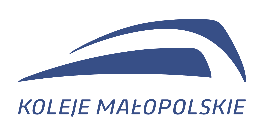 Załącznik nr 1Protokół odbioru Lp.MateriałLiczba sztukUwagi1.Koło monoblokowe 840 mmnr rys. 72RSNa_090101-2- 01_BZałącznik nr 2Porozumienie w sprawie przesyłania faktur w formie elektronicznej ……………………………………………..podpis Wykonawcy……………………………………………..podpis ZamawiającegoZałącznik nr 3Umowa nr ………………………..……………Załącznik nr 3z dnia ……..……………………………………Oświadczenie Wykonawcy o rachunku bankowymOświadczenie Wykonawcy o rachunku bankowym…………………………………………………………….podpis WykonawcyZałącznik nr 4Umowa nr ………………………………z dnia …………………..……………….Zobowiązanie do zachowania tajemnicy przedsiębiorstwa„Koleje Małopolskie” Sp. z o.o.Zobowiązanie do zachowania tajemnicy przedsiębiorstwa„Koleje Małopolskie” Sp. z o.o.……………………………………………………………….Podpis Wykonawcy